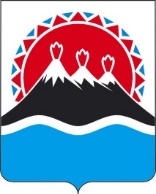 П О С Т А Н О В Л Е Н И ЕПРАВИТЕЛЬСТВА  КАМЧАТСКОГО КРАЯ                   г. Петропавловск-КамчатскийВ соответствии с частью 2 статьи 78 Бюджетного кодекса Российской Федерации, частью 8 статьи 30 Федерального закона от 28.12.2013 № 442-ФЗ «Об основах социального обслуживания граждан в Российской Федерации», пунктом 7 части 2 статьи 4 Закона Камчатского края от 01.07.2014 № 469 «Об отдельных вопросах социального обслуживания граждан в Камчатском крае»,ПРАВИТЕЛЬСТВО ПОСТАНОВЛЯЕТ:Утвердить Порядок определения размера компенсации, выплачиваемой поставщику социальных услуг, включенному в реестр поставщиков социальных услуг Камчатского края, но не участвующему в выполнении государственного задания (заказа), у которого гражданин получает социальные услуги, предусмотренные индивидуальной программой предоставления социальных услуг, согласно приложению к настоящему постановлению.Настоящее постановление вступает в силу после дня его официального опубликования.Порядок определения размера компенсации, выплачиваемой поставщику социальных услуг, включенному в реестр поставщиков социальных услуг Камчатского края, но не участвующему в выполнении государственного задания (заказа), у которого гражданин получает социальные услуги, предусмотренные индивидуальной программой предоставления социальных услугНастоящий Порядок определения размера компенсации, выплачиваемой поставщику социальных услуг, включенному в реестр поставщиков социальных услуг Камчатского края, но не участвующему в выполнении государственного задания (заказа), у которого гражданин получает социальные услуги, предусмотренные индивидуальной программой предоставления социальных услуг (далее – Порядок) разработан в соответствии с частью 2 статьи 78 Бюджетного кодекса Российской Федерации, частью 8 статьи 30 Федерального закона от 28.12.2013 № 442-ФЗ «Об основах социального обслуживания граждан в Российской Федерации» (далее – Закон № 442-ФЗ), пунктом 7 части 2 статьи 4 Закона Камчатского края от 01.07.2014 № 469 «Об отдельных вопросах социального обслуживания граждан в Камчатском крае» (далее – Закона Камчатского края № 469) и устанавливает порядок определения размера субсидии на компенсацию расходов в форме возмещения затрат (далее – субсидия) юридическому лицу независимо от его организационно-правовой формы (за исключением государственных и муниципальных учреждений) и (или) индивидуальному предпринимателю, являющемуся поставщиком социальных услуг, включенному в реестр поставщиков социальных услуг Камчатского края, но не участвующему в выполнении государственного задания (заказа) (далее – поставщик социальных услуг, получатель субсидии), у которого гражданин получает бесплатно либо за частичную плату социальные услуги, предусмотренные индивидуальной программой предоставления социальных услуг (далее соответственно – получатель социальных услуг, индивидуальная программа).Субсидия предоставляется в пределах бюджетных ассигнований, предусмотренных законом Камчатского края о краевом бюджете на соответствующий финансовый год и на плановый период, и лимитов бюджетных обязательств, доведенных в установленном порядке до Министерства социального благополучия и семейной политики Камчатского края как получателя средств краевого бюджета (далее – главный распорядитель как получатель бюджетных средств) на цели компенсации расходов получателя субсидии, непосредственно связанных с предоставлением социальных услуг, предусмотренных индивидуальной программой получателя социальных услуг, оказанных бесплатно либо за частичную плату, на основании заявления получателя субсидии, поданного главному распорядителю как получателю бюджетных средств в соответствии с заключенным соглашением о предоставлении субсидии.Компенсации подлежат расходы, определяемые в соответствии с постановлением Правительства Российской Федерации от 01.12.2014 № 1285 «О расчете подушевых нормативов финансирования социальных услуг» (далее – Постановление № 1285), но не более стоимости оказанных социальных услуг в соответствии с тарифами, устанавливаемыми главным распорядителем как получателем бюджетных средств.Размер субсидии для i-го получателя субсидии определяется по следующим формулам:,где: – размер субсидии для y-го получателя субсидии, рублей; – стоимость оказанных y-ым получателем субсидии социальных услуг с учетом их объема и тарифов, утвержденных главным распорядителем как получателем бюджетных средств, рублей; – размер понесенных y-ым получателем субсидии расходов на оказание социальных услуг, рублей.Стоимость оказанных y-ым получателем субсидии социальных услуг  рассчитывается по формуле:,где: – количество социальных услуг по каждой i-й социальной услуге, оказанных в соответствии с договором о предоставлении социальных услуг на основании индивидуальной программы j-му получателю социальных услуг, рублей; – тариф на социальную услугу по каждой i-й социальной услуге, утвержденный главным распорядителем как получателем бюджетных средств, рублей; – денежные средства, подлежащие оплате j-м получателем социальных услуг поставщику социальных услуг за период, заявленный к возмещению, в соответствии со статьей 32 Закона № 442-ФЗ, постановлением Правительства Российской Федерации от 18.10.2014 № 1075 «Об утверждении Правил определения среднедушевого дохода для предоставления социальных услуг бесплатно», Закона Камчатского края № 469 и постановления Правительства Камчатского края от 28.04.2015 № 158-П «О предоставлении социальных услуг бесплатно отдельным категориям граждан в Камчатском крае», рублей;n – количество социальных услуг;m – количество получателей социальных услуг.Размер понесенных y-ым получателем субсидии расходов на оказание социальных услуг  рассчитывается по формуле:,где: – общий размер прямых и косвенных расходов y-го получателя субсидии на оказание социальных услуг получателям социальных услуг, определяемый в соответствии с Постановлением № 1285, рублей.Субсидия предоставляется поставщику социальных услуг если он не получает средства из бюджета Камчатского края, бюджетов бюджетной системы Российской Федерации на основании иных нормативных правовых актов на цели, указанные в пункте 2 Порядка.[Дата регистрации]№[Номер документа]Об утверждении порядка определения размера компенсации, выплачиваемой поставщику социальных услуг, включенному в реестр поставщиков социальных услуг Камчатского края, но не участвующему в выполнении государственного задания (заказа), у которого гражданин получает социальные услуги, предусмотренные индивидуальной программой предоставления социальных услугВременно исполняющий обязанности Председателя Правительства – Первого вице-губернатора Камчатского края[горизонтальный штамп подписи 1]Е.А. ЧекинПриложение к постановлению Правительства Камчатского краяот [Дата регистрации] № [Номер документа]